Name: _________________ Date: _____ / _____ How do you come to school?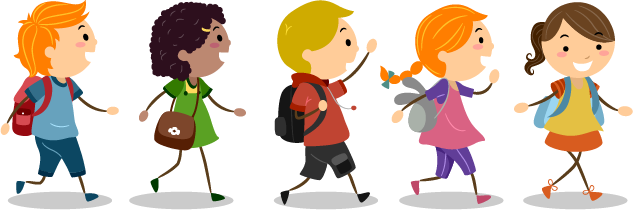 Let`s write!by foot_____________________________________________________.by bike_____________________________________________________.by bus_____________________________________________________.by car_____________________________________________________.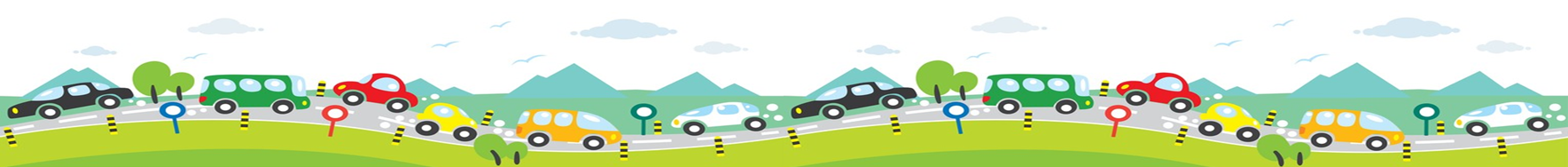 By footBy bikeBy busBy car